CÓDIGO RIES SECCIÓN: CENTRO DE SERVICIOS SOCIALES: CÓDIGO: PPC /EMVISESAD. /Dª……………………………………………………………………………………………Con DNI/NIE: ………………………………………….y domicilio en Sevilla en la C/……………………………………………………………………………………………………..y teléfono ……………………SOLICITO, conforme a lo establecido en la Ley 39/2015, de 1 de octubre, que sea adjuntada la documentación que aporto al Programa de Ayudas Económicas Complementarias 2019DOCUMENTACIÓN QUE SE ADJUNTADNI, NIE,  PASAPORTE O DNI DE SU PAIS SI ES CIUDADANO/A DE LA UNIÓN EUROPEA JUSTIFICANTES DE INGRESOS DE TODAS LAS PERSONAS MAYORES DE 16 AÑOS QUE FORMEN PARTE DE LA UNIDAD FAMILIAR (NÓMINA, JUSTIFICANTES DE PRESTACIONES POR DESEMPLEO, PENSIONES, ETC.)JUSTIFICANTE DE LA MATRÍCULA DEL AÑO ESCOLAR EN CURSO.JUSTIFICANTE DE ASISTENCIA REGULAR A CLASE DEL CENTRO ESCOLAR DONDE ASITEN LOS/LAS MENORES ENTRE 6 Y 16 AÑOSJUSTIFICANTES DE GASTOS RELACIONADOS CON LA TENENCIA DE VIVIENDA: RECIBOS DE PAGOS DE COMUNIDAD, RECIBOS DE PAGO DE ALQUILERES O PRÉSTAMOS HIPOTECARIOS.DECLARACIÓN RESPONSABLE DE NO DISPONER DE BIENES INMUEBLES CON EXCEPCIÓN DE LA VIVIENDA HABITUAL. (Se adjunta modelo)JUSTIFICANTE BANCARIO SOLICITANTE   JUSTIFICANTE DE LA NECESIDAD QUE SE PRETENDE CUBRIR CON LA AYUDA PRESUPUESTOS DE LA NECESIDAD QUE SE PRETENDE CUBRIR CON LA AYUDAOTRA DOCUMENTACIÓN ESPECÍFICA SEGÚN EL CONCEPTO DE LA AYUDA:…………………………………………………………………………………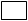 ………………………………………………………………………………..……………………………………………………………………………….. MODELO DE CESIÓN DE COBRO (SE ADJUNTA)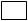 DNI, NIE,  PASAPORTE O DNI DE SU PAIS SI ES CIUDADANO/A DE LA UNIÓN EUROPEA DEL CESIONARIO JUSTIFICANTE BANCARIO CESIONARIO En Sevilla a……de………………….de 2019Fdo:…………………………………………………………..